RESULTADO – TOMADA DE PREÇON° 202424TP57920HEAPAO Instituto de Gestão e Humanização – IGH, entidade de direito privado e sem fins lucrativos,classificado como Organização Social, vem tornar público o resultado da Tomada de Preços, coma finalidade de adquirir bens, insumos e serviços para o HEAPA - Hospital Estadual de Aparecidade Goiânia, com endereço à Av. Diamante, s/n - St. Conde dos Arcos, Aparecida de Goiânia/GO,CEP: 74.969-210.Bionexo do Brasil LtdaRelatório emitido em 11/04/2024 08:43CompradorIGH - HUAPA - HOSPITAL DE URGÊNCIA DE APARECIDA DE GOIÂNIA (11.858.570/0004-86)AV. DIAMANTE, ESQUINA C/ A RUA MUCURI, SN - JARDIM CONDE DOS ARCOS - APARECIDA DE GOIÂNIA, GO CEP:74969-210Relação de Itens (Confirmação)Pedido de Cotação : 341162855COTAÇÃO Nº 57920 - DIETAS - HEAPA ABR/2024Frete PróprioObservações: *PAGAMENTO: Somente a prazo e por meio de depósito em conta PJ do fornecedor. *FRETE: Só serãoaceitas propostas com frete CIF e para entrega no endereço: AV. DIAMANTE, ESQUINA C/ A RUA MUCURI, JARDIM CONDEDOS ARCOS, AP DE GOIÂNIA/GO CEP: 74969210, dia e horário especificado. *CERTIDÕES: As Certidões Municipal,Estadual de Goiás, Federal, FGTS e Trabalhista devem estar regulares desde a data da emissão da proposta até a data dopagamento. *REGULAMENTO: O processo de compras obedecerá ao Regulamento de Compras do IGH, prevalecendo esteem relação a estes termos em caso de divergência.Tipo de Cotação: Cotação NormalFornecedor : Todos os FornecedoresData de Confirmação : TodasFaturamentoMínimoPrazo deEntregaValidade da Condições deFornecedorFreteObservaçõesPropostaPagamentoBenenutri Comercial LtdaGOIÂNIA - GONatana Lamounier - 61998704481vendas7@benenutri.comMais informações3dias após12R$ 500,000011/04/202428/35/42 ddlCIFConsultar estoquesconfirmaçãoInnovar Produtos Hospitalares Ltda-EppGOIÂNIA - GOINNOVAR HOSPITALAR & SAÚDE - (62)1dias apósR$ 200,000019/04/202430 ddlCIFnullnullconfirmação3575-6041bionexo.innovarhospitalar@gmail.comMais informaçõesVia Nut - Nutrição Clinica eProdutos HospitalaresGOIÂNIA - GORamile Ferreira e silva - nullcotacao@vianut.com.brMais informações3 dias apósconfirmação34R$ 150,0000R$ 500,000011/04/202411/04/202430 ddl30 ddlCIFCIFViva Comércio E Importação LtdaBRASÍLIA - DF2dias apósCOTACADO POR MARIANA MILHAOcotacao.dietas@vivadf.com.brMAURISFRAN SOUSA - nullpedido.dietas@vivadf.com.brMais informaçõesconfirmaçãoProgramaçãode EntregaPreço PreçoUnitário FábricaProdutoCódigoFabricante Embalagem Fornecedor Comentário JustificativaRent(%) Quantidade Valor Total UsuárioDIETA HIPER/HIPERISENTA DE FIBRASSISTEMA FECHADO500ML -> DIETAHIPER/HIPERISENTA DE FIBRASSISTEMA FECHADO500ML. DIETAINDUSTRIALIZADAENTERAL/ORALPOLIMERICADaniellyEvelynPereira DaLIQUIDA. >FRESUBIN HP1.25KCAL/ML.BenenutriComercialLtdaENERGY00ML -FreseniusR$R$R$995,00003MAIOR OU IGUAL0G/L. MINIMO 80%DE PROTEINAANIMAL.41096-Unidadenull-25 UnidadeCruz539,8000 0,0000610/04/202416:02OSMOLARIDADE <450MOSM/L. ISENTADE FIBRA.SACAROSE. LACTOSEE GLUTEN.ACRESCIDA DEVITAMINAS EMINERAIS. SISTEMAFECHADO. -UNIDADE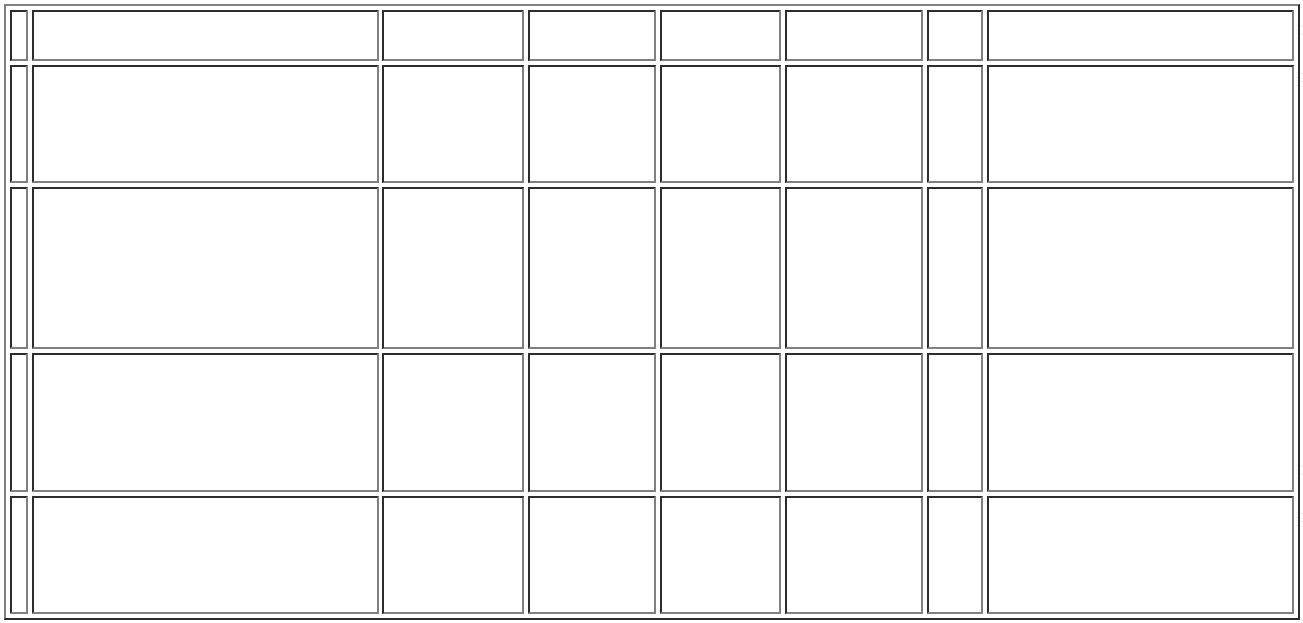 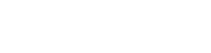 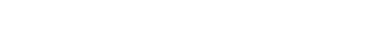 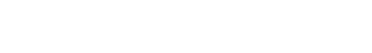 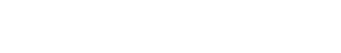 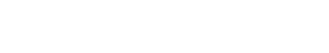 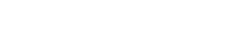 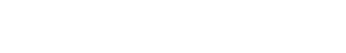 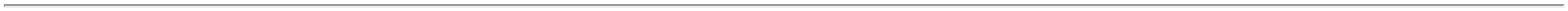 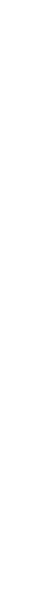 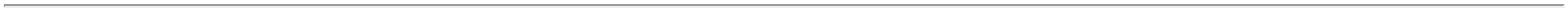 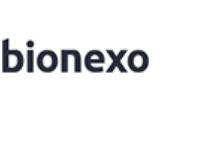 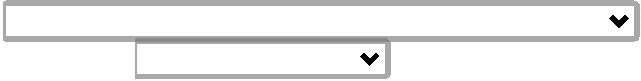 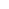 NUTRICAOPARENTERAL (1970ML) FORMULA F2 C -BOLSA PARANUTRICAOPARENTERALINDUSTRIALIZADA,CAMARA TRIPLA EMSISTEMA FECHADOCOM VOLUME TOTALDE 1970ML,CONTENDO ASEGUINTEFORMULACAO POR1970ML:DaniellyEvelynPereira DaCruzNITROGENIO DE 16G; AMINOICIDOS DE00 G; LIPIDEOSSMOFKABIVENCENTRAL2200 KCAL;1,2,3 -Respondeuincorretamenteo itemBenenutriComercialLtda1[R$R$R$942967-Unidadenull4 BolsaÓLEO DE SOJA768,0000 0,00003.072,00001970ML -(50%) + ÓLEO DEOLIVA PURIFICADO(50%)] 75 G;Freseniussolicitado.10/04/202416:02CARBOIDRATOS DE250G; COMELETRÓLITOS; COMOSMOLARIDADEFINAL DE 1300MOSM/L, VALORCALORICO TOTAL DE2200 KCAL PARAINFUSAO CENTRAL.A TÍTULO DEREFERÊNICA OUSIMILAR:SMOFKABIVEN1970MLTotalParcial:R$29.04.067,0000Total de Itens da Cotação: 13Total de Itens Impressos: 2Programaçãode EntregaPreço PreçoUnitário FábricaProdutoCódigoFabricante Embalagem Fornecedor Comentário JustificativaRent(%) Quantidade Valor Total UsuárioMODULOCARBOIDRATOESPESSAMENTO ->MODULOCARBOIDRATOESPESSAMENTO.MODULO DE;1 -DaniellyEvelynPereira DaRespondeuincorretamenteo itemsolicitado. 2 - 0,2880 0,0000Não atingefaturamentomínimo.INSTANTHCLEAR 125 GRPRODIET -PRODIETInnovarProdutosHospitalaresLtda - EppCARBOIDRATO PARANUTRICAO ORALESPESSAMENTOINSTANTANEO DEALIMETOS. 100%MALTODEXTRINACOM ESPESSANTEGOMA XANTANA.LATA 125 GRAMAS. -GRAMASR$R$438459-LATAnull250 GramaR$ 72,0000Cruz-10/04/202416:02MODULOCARBOIDRATOHIDROLISADO ->MODULOCARBOIDRATOHIDROLISADO.MODULO DEDaniellyEvelynPereira DaCruzCARBODEX000GR -DYNAMIC LAB1InnovarProdutosHospitalaresLtda - EppCARBOIDRATOR$R$R$210,60005HIDROLISADO. RICO 38445EM MALTODEXTRINAPARASUPLEMENTACAOENERGETICA DEDIETA-LATAnull-9000 Grama-DYNAMICLAB -0,0234 0,000010/04/202416:02DYNAMIC LABORAL/ENTERAL.EMBALAGEM COM1000GR. - GRAMASMODULO EM PO00% PROTEINA DOSORO DO LEITE1DaniellyEvelynPereira DaCruzS/LAC E SAC - 100%DE PROTEÍNA DOSORO DO LEITEISOLADO E DE ALTOVALOR BIOLÓGICO;ISO WHEYDCN 300G -ISO WHEYDCN -InnovarProdutosHospitalaresLtda - EppR$R$R$63057542708--POTEnull--9300 Grama0,2430 0,00002.259,9000DYNAMICLAB10/04/2024-ISENTO DE16:02LACTOSE ESACAROSE; - SEMSABOR11SUPLEMENTOHIPER/HIPER 200MLCHOCOLATE -ESPECIFICAÇÃO:SUPLEMENTOENERGYZIP200 ML -ENERGYZIP -PRODIETFRASCOInnovarTETRA PACK ProdutosHospitalaresSABORCHOCOLATER$R$36 UnidadeR$327,6000DaniellyEvelynPereira DaCruz9,1000 0,0000Ltda - EppNUTRICIONALMENTECOMPLETO,10/04/202416:02HIPERCALORICO EHIPERPROTEICO,APRESENTAÇÃOLIQUIDA 200 ML.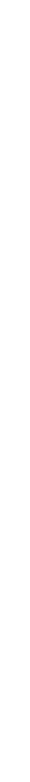 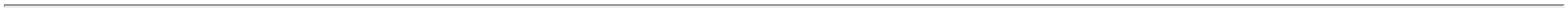 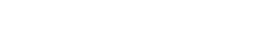 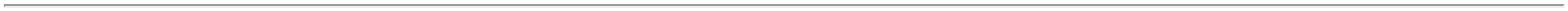 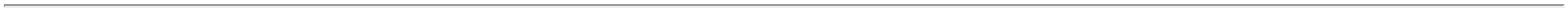 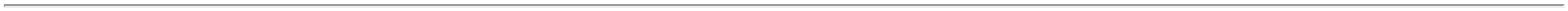 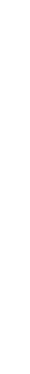 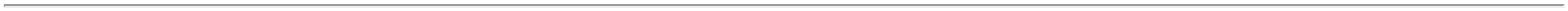 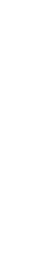 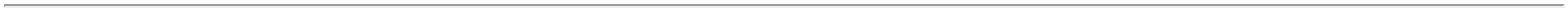 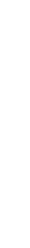 SABORES:CHOCOLATE ISENTODE SACAROSE ELACTOSETotalParcial:R$18586.02.870,1000Total de Itens da Cotação: 13Total de Itens Impressos: 4Programaçãode EntregaPreço PreçoUnitário FábricaProdutoCódigoFabricante Embalagem Fornecedor Comentário JustificativaRent(%) Quantidade Valor Total UsuárioDIETA ENTERALOLIGOM. HIPERP..3 A 1.4 KCAL/ML -1>- DIETA ENTERALOLIGOMERICA.HIPERPROTEICA(PTN MAIOR IGUALA 20% VET) - 100%PTN DO SORO DOLEITE HIDROLISADADaniellyEvelynPereira DaVia Nut -NutriçãoClinica eProdutosHospitalaresPeptamen HNFlex 500 ml,NestleSistemaFechadoR$R$R$270,0000121584-null-2000 LitroCruz-ISENTA DE0,1350 0,0000SACAROSE. LACTOSEE GLUTEN -10/04/202416:02DENSIDADECALORICA 1.3 A 1.4KCAL/ML - BOLSA500 ML - SISTEMAFECHADO -NUTRICIONALMENTECOMPLETA. - LITRODIETA HIPER/HIPERBAIXO INDICEGLICEMICO SISTEMAFECH 1 LT ->DESCRITIVO DIETAHIPER/HIPER BAIXOINDICE GLICEMICOSISTEMA FECHADO.DIETAINDUSTRIALIZADAENTERAL/ORALDaniellyEvelynPereira DaCruzVia Nut -NutriçãoClinica eProdutosHospitalaresNovasourceGC 1.5 S.F,NESTLESISTEMAFECHADOR$R$R$2POLIMERICA41091-null-55 Unidade64,0000 0,00003.520,0000LIQUIDA. DE BAIXOINDICE GLICEMICO.ESPECIALIZADAPARA PACIENTESCOM DIABETES OUSITUACOES DE10/04/202416:02HIPERGLICEMIA.HIPERCALORICA.HIPERPROTEICA.SISTEMA FECHADO.-UNIDADEDaniellyEvelynSOLUFIBERDYNAMIC LABVia Nut -NutriçãoClinica eProdutosHospitalaresMODULO EM PO DEFIBRAS SOLUVEIS - 12747GRAMASPereira Da1200 Quilograma R$ 99,0000 Cruz400G -R$R$7-UNIDADEnull-DYNAMIC LAB0,0825 0,0000-DYNAMICLAB10/04/202416:02NUTRICAOPARENTERAL(1000ML) FORMULAF1 C - " "BOLSAPARA NUTRICAOPARENTERALINDUSTRIALIZADA,CAMARA TRIPLA EMSISTEMA FECHADOCOM VOLUME TOTALDE 1000ML,CONTENDO ASEGUINTEFORMULACAO PORDaniellyEvelynPereira DaCruz(11,1 + 35 +Via Nut -NutriçãoClinica eProdutosHospitalares;1 -20) G/L EMUVENDEMOSSOMENTECX FECHADACOM 6 UND1000ML:Respondeuincorretamenteo itemOLIMEL,BAXTERINJ IV BOLSPLAS TRANSFLEX X 1000MLR$R$R$8NITROGENIO DE 7,0 66459G; AMINOICIDOS DE4,3G; LIPIDEOS-6 Bolsa339,1000 0,00002.034,60004solicitado.10/04/202416:0240G CARBOIDRATOSDE 140G; COMELETRÓLITOS; COMOSMOLARIDADEFINAL DE 1360MOSM/L, VALORCALORICO TOTAL DE1140 KCAL PARAINFUSAO CENTRAL.A TÍTULO DEREFERÊNCIA OUSIMILAR: OLIMEL N7DE 1000ML10 SUPLEMENTO HIPER 37844-NUTREN 1.5MORANGO200ML -NESTLE -NESTLEFRASCO200MLVia Nut -NutriçãoClinica eProdutosHospitalaresnull-R$R$48 UnidadeR$427,2000DaniellyEvelynPereira DaCruz/HIPER 200 MLMORANGO -8,9000 0,0000ESPECIFICAÇÃO:SUPLEMENTOHIPER/HIPER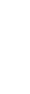 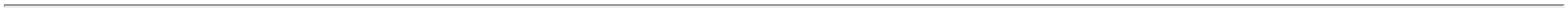 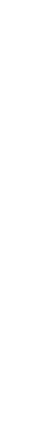 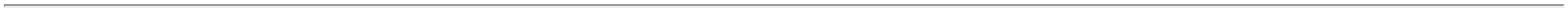 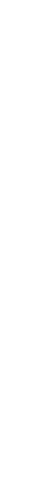 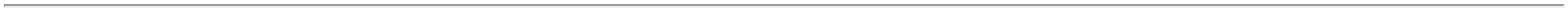 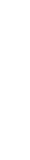 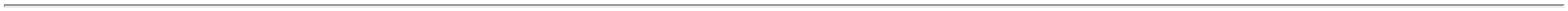 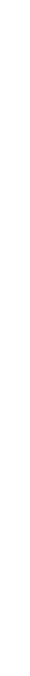 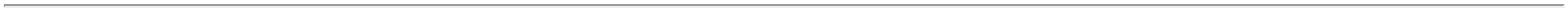 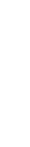 MORANGO 200 ML.SUPLEMENTO ORALINDUSTRIALIZADO,10/04/202416:02>1.25 KCAL/ML AMENOR OU IGUAL.5 KCAL/ML, MAIOROU IGUAL 5G DE1PROTEINAS/100 ML.PRONTO PARA USOE ADMINISTRAÇÃO -SABOR MORANGO.DaniellyEvelynPereira DaCruzNOVASOURCEPROLINEMORANGO200ML -NESTLE -NESTLEVia Nut -NutriçãoClinica eProdutosHospitalaresSUPLEMENTOULCERA DEPRESSAO 200MLMORANGO;1 - Não atingefaturamentomínimo.R$R$R$943,80001342710-UNIDADEnull60 Unidade15,7300 0,000010/04/202416:02TotalParcial:R$3369.07.294,6000Total de Itens da Cotação: 13Total de Itens Impressos: 6Programaçãode EntregaPreço PreçoUnitário FábricaProdutoCódigoFabricante Embalagem Fornecedor Comentário JustificativaRent(%) Quantidade Valor Total UsuárioDaniellyEvelynPereira DaCUBITANCHOCOLATE200ML -Danone -Danone;1,2 -Respondeuincorretamenteo itemSUPLEMENTO P/ULCERA DEPRESSAO 200MLCHOCOLATEVivaComércio EImportaçãoLtdaR$R$R$810,24001242711-CAIXAnull48 UnidadeCruz16,8800 0,0000solicitado.10/04/202416:02TotalParcial:R$810,240048.0Total de Itens da Cotação: 13Total de Itens Impressos: 1TotalGeral:R$22032.015.041,9400Clique aqui para geração de relatório completo com quebra de página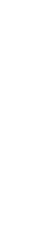 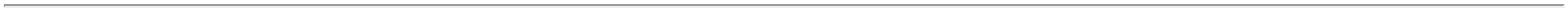 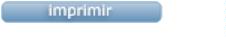 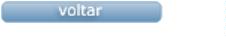 